Tuition Credit and/or Late Withdrawal Appeal 	                                  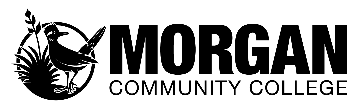 for Extraordinary Circumstances Only – Medical Documentation FormSTUDENT INFORMATION:  (TO BE COMPLETED BY STUDENT)Last Name:  ___________________________First Name:  _____________________S#:  __________________Street Address:  ______________________________________________________City:  _________________ State:  ______Zip:  _______Day Phone:  _____________I authorize the release of any medical information necessary to process this appeal._________________________________________________	___________________________Student Signature						DateMEDICAL INFORMATION:  (TO BE COMPLETED BY HEALTH CARE PROVIDER)Name:  __________________________________________________  Phone #:  ________________________Street Address:  ____________________________________________________________________________________Medical Specialty:  _____________________________________Dates you treated this student or their family member: ____________________________________________________Was there a time period that the student was unable to attend class?      YES       NO	If yes:    From _____________________________      To _________________________			                 (Date)				             (Date)Would any prescribed medical treatment interfere in any way with the student’s performance in class, laboratory, or clinical assignment?     YES      NO	If yes, please explain:In your opinion would it be medically necessary for the student to withdraw from all classes during the affected term? 	 YES     NOIn your opinion would it be medically necessary for the student to reduce his/her course load during the affected term? 	 YES     NOWhen was/will the student be able to return to their studies at Morgan Community College?  _____________________Additional Comments:________________________________________________         _______________________ PHYSICIAN’S SIGNATURE						DATE														Rev 2/18